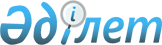 Об оказании социальной помощи отдельным категориям нуждающихся граждан в Целиноградском районе
					
			Утративший силу
			
			
		
					Решение Целиноградского районного маслихата Акмолинской области от 3 мая 2012 года N 36/5-5. Зарегистрировано Управлением юстиции Целиноградского района Акмолинской области 29 мая 2012 года N 1-17-176. Утратило силу - решением Целиноградского районного маслихата Акмолинской области от 14 декабря 2012 года № 82/11-5      Сноска. Утратило силу - решением Целиноградского районного маслихата Акмолинской области от 14.12.2012 № 82/11-5 (вводится в действие со дня официального опубликования).

      В соответствии со статьей 56 Бюджетного Кодекса Республики Казахстан от 4 декабря 2008 года, статьей 6 Закона Республики Казахстан «О местном государственном управлении и самоуправлении в Республике Казахстан» от 23 января 2001 года, пунктом 11 Стандарта государственной услуги «Назначение и выплата социальной помощи отдельным категориям нуждающихся граждан по решениям местных представительных органов», утвержденного Постановлением Правительства Республики Казахстан «Об утверждении стандартов государственных услуг в сфере социальной защиты, оказываемой местными исполнительными органами» от 7 апреля 2011 года № 394, Целиноградский районный маслихат РЕШИЛ:



      1. Оказать социальную помощь отдельным категориям нуждающихся граждан в Целиноградском районе:

      1) к государственному празднику Дню Победы:

      участникам и инвалидам Великой Отечественной войны – в размере пятнадцати тысяч тенге;

      лицам, приравненным к участникам Великой Отечественной войны - в размере пяти тысяч человек;

      лицам, приравненным к инвалидам Великой Отечественной войны – в размере пяти тысяч тенге;

      другим категориям лиц, приравненным к участникам Великой Отечественной войны – в размере трех тысяч тенге;

      2) ко Дню пожилых людей: пенсионерам с минимальной пенсией – в размере двух тысяч тенге;

      3) участникам и инвалидам Великой Отечественной войны на компенсацию за коммунальные услуги – ежемесячно, в размере 2,5 месячного расчетного показателя;

      4) бывшим несовершеннолетним узникам концлагерей на компенсацию за коммунальные услуги – ежемесячно, в размере 1 месячного расчетного показателя;

      5) инвалидам всех категорий - единовременно, в размере семи тысяч тенге;

      6) больным туберкулезом - единовременно, в размере пятнадцати тысяч тенге;

      7) малообеспеченным гражданам – единовременно, в размере десяти тысяч тенге;

      8) студентам из малообеспеченных и многодетных семей, проживающих в аульной (сельской) местности, на оплату дневной формы обучения в колледжах – один раз в год, в размере стоимости обучения;

      9) пострадавшим при пожаре и других чрезвычайных обстоятельствах - единовременно, в размере семидесяти тысяч тенге.



      2. Для получения социальной помощи отдельным категориям нуждающихся граждан необходимо предоставить в государственное учреждение «Отдел занятости и социальных программ Целиноградского района» следующие документы:

      1) для всех категорий:

      заявление лица, имеющего право на данную социальную помощь;

      копию документа, удостоверяющего личность заявителя;

      копию документа, подтверждающего наличие банковского счета получателя с указанием номера счета;

      документ, подтверждающий регистрацию по постоянному месту жительства (адресная справка либо справка сельских и/или аульных акимов);

      2) дополнительно:

      категориям лиц, указанных в подпункте 1 пункта 1: копию документа, подтверждающего принадлежность к льготной категории;

      инвалидам всех категорий: копию справки об инвалидности, копию выписки из индивидуальной программы реабилитации инвалида;

      больным туберкулезом: справку медицинского учреждения;

      малообеспеченным гражданам: справку о доходах членов семьи за предыдущий квартал, среднедушевой доход которых не превышает прожиточного минимума;

      студентам из малообеспеченных и многодетных семей, проживающих в аульной (сельской) местности, на оплату дневной формы обучения в колледжах: справку, подтверждающую место обучения, копию договора на обучение, справку, подтверждающую статус многодетной семьи Целиноградским районным отделением Республиканского казенного предприятия «Государственный Центр по выплате пенсий», и справку, подтверждающую статус малообеспеченной семьи с государственного учреждения «Отдел занятости и социальных программ Целиноградского района»;

      пострадавшим при пожаре и других чрезвычайных обстоятельствах: акт государственного учреждения «Отдел по чрезвычайным ситуациям Целиноградского района Департамента по чрезвычайным ситуациям Акмолинской области Министерства по чрезвычайным ситуациям Республики Казахстан».

      Документы предоставляются в копиях и подлинниках для сверки, после чего возвращаются заявителю в день подачи заявления.



      3. Признать утратившими силу решения Целиноградского районного маслихата «Об оказании социальной помощи отдельным категориям нуждающихся граждан в Целиноградском районе» от 28 апреля 2011 года №  253/38-4(зарегистрировано в реестре государственной регистрации нормативных правовых актов № 1-17-152, опубликовано 3 июня 2011 года в районных газетах «Призыв», «Ұран»), «О внесении изменения и дополнения в решение Целиноградского районного маслихата от 28 апреля 2011 года № 253/38-4 «Об оказании социальной помощи отдельным категориям нуждающихся граждан в Целиноградском районе» от 13 декабря 2011 года № 300/46-4 (зарегистрировано в реестре государственной регистрации нормативных правовых актов № 1-17-159, опубликовано 27 января 2012 года в районных газетах «Призыв», «Ұран»).



      4. Действие настоящего решения распространяются на правоотношения, возникшие с 3 мая 2012 года.



      5. Настоящее решение вступает в силу со дня государственной регистрации в Департаменте юстиции Акмолинской области и вводится в действие со дня официального опубликования.      Председатель сессии

      Целиноградского

      районного маслихата                        Б.Ибраев      Секретарь Целиноградского

      районного маслихата                        Р.Тулькубаев      Согласовано      Аким

      Целиноградского района                     А.Уисимбаев
					© 2012. РГП на ПХВ «Институт законодательства и правовой информации Республики Казахстан» Министерства юстиции Республики Казахстан
				